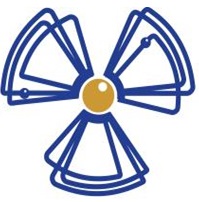 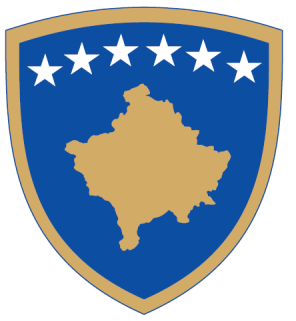 Republika e KosovësRepublika Kosova - Republic of KosovoQeveria – Vlada – GovernmentZyra e Kryeministrit /  Ured Premijera / Office of the Prime MinisterAgjencia e Kosovës për Mbrojtje nga Rrezatimi dhe Siguri BërthamoreKosovska Agencija za Zastitu od Zracenja i Nuklearnu BezbednostKosovo Agency for Radiation Protection and Nuclear Safety                                                                                F- 2 -                                                       FORMULAR APLIKIMI PËR PRAKTIKA ME BURIME TË RREZATIMIT JONIZUESPlotëso këtë formular njoftimi dhe dorëzoje tek Agjencia e Kosovës për Mbrojtje nga Rrezatimi dhe Siguri Bërthamore. Në rast se hapësira nuk është e mjaftueshme për të plotësuar të dhënat, bashkëngjit  faqe shtesë të nënshkruara.Të dhënat e personit juridik/fizik:Të dhënat mbi veprimtarinë (rretho përgjigjen):Të dhënat mbi burimet radioaktive:Plotëso të dhënat në faqe shtesë për cdo burim radioaktiv në rast se hapësira e mëposhtme nuk është e mjaftueshme.Verifikimi i personit juridik/fizik:Shtojca 1 – Lista e dokumentacionit për aplikim për praktikë/a me burim/e radioaktiveKërkesa zyrtare drejtuar Agjencisë;Kopja e çertifikatës së regjistrimit të biznesit;Raporti i vlerësimit të mbrojtjes nga rrezatimi (raport i hartuar nga eksperti për mbrojtje nga rrezatimi);Marrëveshja me shërbimin teknik për leximin e dozimetrisë;Emërimi i personit përgjegjës për mbrojtje nga rrezatimi dhe kualifikimet;Plani për menaxhimin e mbetjeve radioaktive  (për praktikat me burim të hapura);Plani i veprimit në rast të aksidentit me burime radioaktive;Kualifikimet e stafit: kopjet e dokumenteve përkatëse (diploma, licenca të punës, trajnime);Kodi i praktikës (theksohen përgjegjësitë e stafit punonjës në praktikë);Kalibrimi dhe matjet e kontrollit te kualitetit për pajisjet;Planin për Mbrojtje nga Rrezatimi;Përshkrimi i pajisjeve qe përdoren për matje dhe atyre mbrojtëseSistemi i sinjalizimeve dritore dhe shenjëzimit Kontrolli i vizitoreveKlasifikimi i zonavePlani i sigurisë fizike për hapësirën ku do te operoj burimi (për praktikat me burim të mbyllur);Marrëveshja për mirëmbajtjen e pajisjeve;Planimetria e objektit ku zhvillohet praktika; Dëshmia për regjistrimin e kursit për mbrojtje nga rrezatimi në Institutin e Fizikës;Deklarata nën betim.Ndërmarrja:Aplikim për herë të parë                Aplikim për ri-licencë    	Ndërmarrja:Aplikim për herë të parë                Aplikim për ri-licencë    	Ndërmarrja:Aplikim për herë të parë                Aplikim për ri-licencë    	Numri i biznesit:Numri i biznesit:Numri i biznesit:Ndërmarrja:Aplikim për herë të parë                Aplikim për ri-licencë    	Ndërmarrja:Aplikim për herë të parë                Aplikim për ri-licencë    	Ndërmarrja:Aplikim për herë të parë                Aplikim për ri-licencë    	Kodi postar:                                  Kodi postar:                                  Kodi postar:                                  Qyteti:Qyteti:Rruga dhe numri:Rruga dhe numri:Rruga dhe numri:Rruga dhe numri:Telefoni:Fax:Fax:Fax:Fax:e –mail:Personi përgjegjës për mbrojtjen nga rrezatimi jonizues:Personi përgjegjës për mbrojtjen nga rrezatimi jonizues:Personi përgjegjës për mbrojtjen nga rrezatimi jonizues:Personi përgjegjës për mbrojtjen nga rrezatimi jonizues:Profesioni:Profesioni:Personi kontaktues:Personi kontaktues:Personi kontaktues:Personi kontaktues:Telefoni:Telefoni:Shërbimi teknik i autorizuar  për  kontrollin e Dozimetrisë:Shërbimi teknik i autorizuar  për  kontrollin e Dozimetrisë:Shërbimi teknik i autorizuar  për  kontrollin e Dozimetrisë:Shërbimi teknik i autorizuar  për  kontrollin e Dozimetrisë:Shërbimi teknik i autorizuar  për  kontrollin e Dozimetrisë:Shërbimi teknik i autorizuar  për  kontrollin e Dozimetrisë:Fusha ku përdoret: mjekësi veterinari industri tregti kërkime  shkencore të tjera _________________Lloji i praktikës/ave: :__________________________________________________________________________________Lloji i praktikës/ave: :__________________________________________________________________________________Lloji i praktikës/ave: :__________________________________________________________________________________Lloji i praktikës/ave: :__________________________________________________________________________________Lloji i praktikës/ave: :__________________________________________________________________________________Lloji i praktikës/ave: :__________________________________________________________________________________Lloji i praktikës/ave: :__________________________________________________________________________________Radionukleidi 
(p.sh Ir-192)Numri i identifikimitLokacioniAktiviteti[Becquerel]Forma e burimit(i hapur, i mbyllur, 
i ngurtë i lëngët, i gaztë)Emri dhe mbiemri:_________________________                           V.V.   Data:_____/_____/_______